ፓልቶካውያን፡ ንመግዝኢ ፈውሲ ቃንዛ ስንኩላን ዝውዕል ገንዘብ የወፍዩብመሰረት ጻውዒት ማሕበር ስንኩላን ኩናት ሓርበኛታት ኤርትራ፡ ኣብ መላእ ዓለም ዝርከቡ ኤርትራውያን፡ ንመግዝኢ መድሃኒት ፈውሲ ቃንዛ ሓርበኛታት ዝውዕል ሓገዝ የበርክቱ ከም ዘለዉ፡ ኣብ መራኸቢ ብዙሃን ኤርትራ ይግለጽ ኣሎ። ከም መቐጸልታ’ዚ፡ ብ”ፓልቶክ ኣይንፈላለ” (Paltalk Aynfelale) ዝፍለጡ ኤርትራውያን፡ ንተመሳሳሊ መዓላ ዝውዕል፡ ካብ ጉጅለ ህግደፍ ስቶክሆልም 6200 ክሮኖር ሽወደን ከም ዘዋህለሉ፡ ኣወሃሃዲ’ቲ መደብ፡ ብጻይ ዮሴፍ ተስፋሚካኤል (ሽሩም)፡ ንብርዕና ዜናን ሓበሬታን ሓቢሩ።ብጻይ ዮሴፍ፡ እቲ ሓገዝ መጀመርያን መወዳእታን ከም ዘይኮነ ብምሕባር፡ ብዘይካ’ቲ ካብ ጉጅለ ህግደፍ ስቶክሆልም ዝተረከብዎ ሓገዝ፡ ካብ ነፍስ ወከፍ ኣባል ”ፓልቶክ ኣይንፈላለ” እውን፡ ብውጽኢትን እተፈላለዩ ፕሮጀክትታትን ዝተኣከበ ገንዘብ ምህላዉ ብምሕባር፡ ድምሮም፡ ኣብ ጽምብል ኢዮበልዩ ናጽነት ኤርትራ፡ ንማእከላይ ቤት ጽሕፈት ማሕበር ስንኩላን ሓርበኛታት ኩናት ኤርትራ ክርከብ ምዃኑ ኣፍሊጡ።”24 ግንቦት ክንጽንብል ከለና፡ ንስድራ ቤት ስዉኣትን ስንኩላን ሓርበኛታትን ጠመተ ክንገብር ይግበኣና” ዝበለ ብጻይ ዮሴፍ ኣብ መወዳእታ፡ ካልኦት ኣካላት ንጥፈታት’ውን ኣሰሮም ኪኽተላ ብምጽዋዕ፡ ንጉጅለ ህግደፍ ስቶክሆልምን ኣባላቱን ሞጊሱ።”ፓልቶክ ኣይንፈላለ” (Paltalk Aynfelale)፡ ኣብ መላእ ዓለም ዝነበሩ ኤርትራውያን ኣባላት ዘለውዎ፡ ኣብ ሃገራዊ፡ ዛባናን ዓለማውን ጉዳያት ሓባራዊ ዘተ ዘካይድሉ መኣዲ ዘተ ኤርትራውያን እዩ።ብርዕና ዜናን ሓበሬታን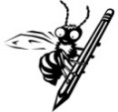                      ስቶክሆልምስቶክሆልም፡ ገምጋም መጽሓፍ ተኻይዱሎሚ ኣብ ኤርትራ፡ ኣብ ስነ-ታሪኽ፡ ስነ-ጥበብ፡ ስነ-ልቦና፡ ንመምሃሪን መወከስን ዘተኮሩ ብብዝሒ መጻሕፍቲ ተሓቲሞም ናብ ህዝቢ ይዝርግሑ ኣለዉ። በዚ መሰረት፡ ስነ-ጥበብ ኤርትራ ብሓያል ስጒሚ ይግስግስ ከም ዘሎ፡ ኣብ ኣጋጣሚ መመረቕታታቶም ዝቐርብ ሓበሬታ ምግንዛብ ይከኣል። ኣብ ተመሳሳሊ ዛዕባ፡ ኣብ ወጻኢ ሃገራት’ውን ኤርትራዊ ስነ-ጥበብ ይኹላዕ ኣሎ። ሰንበት 20 መጋቢት 2016 ከተማ ስቶክሆልም፡ ንመምሃሪ መጽሓፍ ”ታሪኽ ኤርትራ፣ ካብ ጥንቲ ክሳብ ናጽነት” ዝግምግም መኣዲ ስነ-ጥበብ ኣአንጊዳ ነይራ። ኣብ መኽፈቲ ካብ ቤት ጽሕፈት ኤምባሲ ኤርትራ ብጻይ ሲራክ ባህልቢ፡ ንዕላማ’ቲ መደብ ድሕሪ ምግላጽ፡ ከም መቐጸልታኦም ድማ፡ ኣብ ኩሎም ጥበባት ዘተኮሩ መደባት ክካየድ ምዃኑ ሓቢሩ። ቀጺሉ፡ ብሓፈሻ ኣፍቃሪ ስነ-ጥበብ፡ ስነ-ጥበበኛታት ድማ ብፍላይ፡ ተሳትፎኦም ከዕዝዙ ወሲኹ ለበዋ ኣቕሪቡ።ብጻይ ሮቤል ተስፋይ ብወገኑ፡ ንኣገዳስነት ታሪኽን ኣንባቢ ከተኩረሎም ዝበሎም መብርሂታትን ድሕሪ ምሃብ፡ ኣብ መቕደም መጽሓፍ ”ኣይነፈላለ” ዝተጻሕፈ ኣገዳሲ ጽሑፍ ኣንቢቡ። ቀጺሉ ገምጋም መጽሓፍ ”ታሪኽ ኤርትራ፣ ካብ ጥንቲ ክሳብ ናጽነት” ብብጻይ እስቲፋኖስ ምስግናን ብጸይቲ ቬኑስ ሃይለሚካኤልን ተኻይዱ። ንሶም፡ ”ታሪኽ ዘይምፍላጥ፡ ዘይምዕባይ እዩ” ብምባል መኽፈቲ ዝገበሩ ገምገምቲ፡ እታ መጽሓፍ ብሓፈሻ፡ ንኣመሰራርታ ህዝብን ሃገርን ኤርትራ ዝምልክተ ትንታነ ብምቕራባ፡ ኤርትራ መቦቆልን መሰጋገርን ወዲ ሰብ ምንባራ፡ ምህሮ እትህብ ምዃና ጠቒሶም። መጽሓፍ፡ ”ታሪኽ ኤርትራ፣ ካብ ጥንቲ ክሳብ ናጽነት” ሰንሰለታዊ ታሪኽ ህዝቢ ኤርትራ ብሓጸርትን ንኣንባቢ ብዝርድኦ ጽሑፍ ምቕራባ፡ ኣንባቢ ክመሃረላ ከም ዝኽእል ርእይቶኦም ሂቦም። መጽሓፍ ”ታሪኽ ኤርትራ፣ ካብ ጥንቲ ክሳብ ናጽነት”፡ ብተወሳኺ፡ ምስ ነፍስ ወከፍ ምዕራፍ ዝሳነ ስእልን ኣንባቢ ክዝትየሎም ዝተባህሉ ኣገደስቲ ሕቶታትን መካትዒ ኣርእስታት ኣልዒላ ምቕራባ’ውን፡ ብልጫታት ምዃኖም ተንቲኖም። ንሶም ምስዚ ኣተኣሳሲሮም፡ ህዝቢ ኤርትራ ከም ህዝቢ ካብ ዝቐውም፡ ንመግዛእትን እምቢታኡ ዝሃበን ከይገበረ ኣላሽ ከይበለን፡ ኣብ መኸተ ምንባሩ፡ በቲ ኣብ ገጻታ ዝሰፈረ ታሪኽ ምግንዛብ ከም ዝከኣል ኣብሪሆም።ብጻይ እስቲፋኖስን ብጸይቲ ቬኑስን ኣብ መወዳእታ፡ መጽሓፍ ”ታሪኽ ኤርትራ፣ ካብ ጥንቲ ክሳብ ናጽነት”፡ እተመሓላልፎ ታሪኻዊ መልእኽቲ ብምግንዛብ፡ ብኹለን ቋንቋታት ኤርትራ ተሓቲማ፡ ብደረጃ ዓይነት ትምህርቲ (Subject) ኣብ ቤት ትምህርታት እንተትወሃብ፣ ከም ናይ ጁባ መጽሓፍ (Pocket Book) እንተ እትሕተም፣ በብግዚኡ ክትዓብይን ዝብሉን ካልኦትን ለበዋታት ብምቕራብ ገምጋሞም ዛዚሞም። ተሳተፍቲ ብምወገኖም፡ ብዘቐረበ ገምጋም ዕጋበቶም ብምግላጽ፡ ኣብ ኩሎም ስነ-ጥበባት ዘተኮሩ መደባት ክዳለወሎም ብምጽዋዕ፡ ተሳትፎኦም ከም ዘዕዝዙ ገሊጾም። እዚ ኣብ ሶልና ማእከል ኤርትራውያን ዝተኻየደ ገምጋም መጽሓፍ፡ ብዙሓት ኤርትራውያን ኣጋይሽን ሰን-ጥበበኛታትን ተረኺቦም ነይሮም።   ብርዕና ዜናን ሓበሬታን                     ስቶክሆልም”ክልተ ጎራሓት፡ ሕሙኽሽቲ ስንቆም””ዒም  እንተ ደኣ ኢልኩም፡ ዝርዝር ኣስማትኩም ንመንግስቲ ኤርትራ ከነርክቦ ኢና” ወያነነገረ ወያነ እንተ ደኣ ተላዒሉ፡ ዘደንጽዉ ፍጻመታት እዮም ዝቃልሑ። ምዃን ከኣ፡ ንበዓል ኣመል እንታይ ትብሎ! ካብኡ ምልጋስ እንተ ዘይኮይኑ። በሉ ንባብና ንቐጽል። ኩልና ከም እንፈልጦ፡ ወዲ ሰብ ሓሙሽተ ዓይነት ህዋሳት ስምዒት ኣለውዎ። ከምኡ ኢና ተማሂርና። ልክዕ’ወ። ኣብ ዘመነ ፍሉይ ትእምርታት ብምህላውና፡ ኣብ ርእሲ’ቶም ንቡራት ዓይነት ህዋሳት፡ ካልእ ሓሙሽተ ህዋሳት ኣማዒቢሉ ንህዝብታት ዝሃናኲት ኣሎ እንተበልናኩም ከ፡ መን? ወያነ። ወያነ’ቲ፡ ንዝሰርጽዎ ተወሰኽቲ ህዋሳት፡ ብወያነሲዝም ፍልስፍና ኣቢሉ ብዕሊ ዝስርሓሎም ዘሎ ካሕዳይ. . . ንኣርእስትና ብዘይ ምኽንያት ኣየልዓልናዮን። ኣብ ዝሓለፉ ኣዋርሕ፡ ብወያነን መሻርኽቱን ሓደ ዘሕዝንን ዘስደምምን ፍጻመ ብምስማና እዩ። ነዚ ፍጻመ ዝሰምዑ፡ ገለ ገለ ሰባት፡ ”እዚ ደኣ ቀቀሊሉ” ክብሉ ትእምርተ ድንጻወ ሂቦም። እቲ ተረክቦ ከምዚ’ዩ፥ ብመሰረት ሓበሬታ ኣብ ስቶክሆልም ብFM እትፍኖ ”የኢትዮጵያ ድምጽ ሬድዮ” (ብጸሓፊ’ውን ተወሃሂዱ ዝቐረበ ጽሑፍ እዩ) ኣብ መላእ ዓለም ዝርከቡ ኢትዮጵያውያንን ደቂ ካልኦት ዜጋታትን፡ ብፓልቶክ ዘተ የካይዱ ኣብ ዝነበርሉ ግዜ፡ ”ገንዘብና ብምውጻእ፡ ኣብ ኢትዮጵያ ወፍሪ ነካይድ” ዝብል ሓሳብ ቀሪቡ፡ ፓልቶካውያን ”ይርሓሰና” ብምባል ተቐበልዎ። ቀዳማይ ስምምዖም ኣጽዳቑ። ብመሰረት ስምምዖም፡ ነፍስ ወከፍ ፓልቶካዊ ኣውፋሪ ዝተሰልዓሉ ዶላር ክኸፍል ኣብ ዝተወሰነሉ ግዜ፡ ብዘይ ክታም፡ ዳግማይ ”ብሓደ ኣለና” በሉ። ገንዘብ ተዋጽአ፣ ካልእ’ውን ሰዓበ። ኮይኑ ግና፡ ነገረ-ፓልቶካውያንን ወያነን፡ ገንዘብ ኣብ ካዝና ድሕሪ ምእታው፡ ካብ ህዋሳት ወያነ ሓደ ስርሑ ጀሚሩ። ክሕደት።ነቲ ዝተዋጽአ ገንዘብ ዘዋሃህዱ፡ ምልኣተ-መረጻን ቦርድን ዘይብሉ፡ ብገዛእ ፍቓዶም 11 ኣባላት ተመርጹ። ንሶም፡ ብስም ህዝቢ ወፍሪ ንምክያድ ገንዘብ ህዝቢ ሒዞም፡ ጉዕዞ ናብ ኣዲስ ኣበባ። ኣብታ ከተማ ምስ ኣተዉ፡ ኣብ ዲቕ ዝበለ ሆቴልን ብመካይን መንግስትን ሸናዕ ክብሉ ተራእዩ። ”ወከልቲ ኣውፈርቲ” ፈለማ፡ ኣብ ሓደ ባንክ ሕሳብ ከፊቶም ነይሮም፣ እንተኾነ ምኽንያቱ ብዘይተፈልጠ፡ ሕሳቦም ናብ ባንክ ኣሰጋገርዎ። ”ገለ’ለዋ” ድዩ ዝበሃል። ብሳላ ገንዘብ ህዝቢ፡ ”ኣውፈርቲ” ተባሂሎም፡ ኣብ ኣብያተ ጽሕፈት መንግስትን ምስ ሓለፍትን ወደኽ-ደኽ በሉ። ወፍሪ ፓልቶካውያን ብኸምዚ እናቐጸለ፡ ሓደ ገንዘብ ካብ ዘዋጽኡ ፓልቶካዊ፡ ናብ ኣዲስ ብምኻድ፡ ዛዕባ ወፍርን ወለድን ተወከሰ። ሓታቲ፡ ዘይከም ትጽቢቱ፡ ”ቀደሙስ! ድሮውንስ!” ናብ ዘብል መልሲ ዘብጽሖ’ዩ ረኺቡ። ”መን ይብሉኻ? ኣይንፈልጠካን ኢና!” ብምባል፡ ስም ወፍሪ በቶም 11 ሰባት ጥራይ ምዃኑን ንዋንነቱ ዝነጽግን በዓል ብርኪ ዘይምዃኑን መርድእ ተነግሮ። ቃለ-እመነትን ወፍሪ ክሕደትን ፓልቶካውያንን ወያነሲዝምን። ብጉዳዩ ዝጓየ ኣባል፡ ኩሉ ዝወርዶ ትንግርቲ፡ ንኹሎም ”ኣውፈርቲ” ናይ ”ተወረርና! ርድኡና’የ” ዝብል መልእኽቲ ለኣኸ። ነዚ መርድእ ዝሰምዑ ኣባላት፡ ”እንታይ!? ዘይእመን’ዩ” ዝብል ሕቶን ቃለ-ድንጻወን ኣቕረቡ። ናብ የማነ-ጸጋም፣ ሰሜን-ደቡብ፣ ምብራቕ-ምዕራብ እንተሓተቱ፡ ”እንድዒ! እኔ’ንጃ!” ዝብል’ምንበር፡ ኣፍልጦ ከም ዘይብሎም ነንሕድ-ሕዶም ተሓታተቱን መልሲ ተወሃሃቡን በቲ መወዳእታኡ፡ ጣላዕ ዝኾነ ወፍሪ ፓልቶካውያንን ወያነን።  መብዛሕቶም ነዚ ዝሰምዑ ኢትዮጵያውያን፡ በቲ ፍጻመ እንተጓሃዩ’ኳ፡ እቲ ወፍሪ፡ ንውጹእ ህዝቢ ካብ መበቆል መሬቱ ብምስጓግ፡ ንሰብ ጸጋ ዝውሃብ ብምንባሩ ግን፡ ቅቡል ከም ዘይነበረ ቃሎም ሂቦም። በቲ ኮነ በዚ ድማ፡ ”ኣውፈርቲ” ብዝወደረዶም ክሕደት፡ ነቶም ዘይወከልዎም ኣውፈርቲ፡ እንተሓተቱ፡ ምፍርራህን ጥልመትን’ዩ ተደጊምሎም። ንምዃኑ፡ እቶም ዘይተወከሉ ኣውፈርቲ፡ እንታይ ስለ ዝተኣማመኑ’ዮም፡ ክሕደትን ምጒብዓብን ዘተግብሩ? ጥልመት!? ደፋኢ ሓይሊ ስለ ዘለዎም?! ዘይተመልሰ ሕቶ ዝተጠልሙ ነበረ። መልሱ ግን ንጹር ነበረ። ”ኣውፈርቲ” ኣዝማድ በዓል ስብሓት ነጋን ካልኦት ሰብ ስልጣንን ብምንባሮም፡ ገንዘብ ህዝብን መንግስትን ከም ውነኦም ክጥቀምሉ፡ ምሉእ ዘይሕቃዊ ፍቓድ ነይርዎም። ጥርዓን ዝቕበላ ቤት ጽሕፈታት’ውን ”ከይትልኩምና” ካብ ምባል ሓሊፈን፡ ፋይላት ክሲ ክኸፍታ ፍቓደኛትታት ኣይነበራን። ዝኸበርኩም ኣንበብቲ፡ ኣብዚ ጉዳይ፡ ካልእ ገደደ ዘብልን ዘደንጹን ፍጻመ ተኸሲቱ እዩ። ካብ’ቶም ዝተጥልሙ ”ኣውፈርቲ”፡ ኤርትራውያን ምህላዎም ተቓሊሑ እንተበልናኩም ከ። እወ ገደደ! ዘብል’ዩ። ኤርትራውያን ኣውፈርቲ ብፓልቶክ፡ ንምሕዝነት ተኹላን በጊዕን ካብ ዘይምግንዛብ፡ ገንዘቦም ንበላዒ ምውፋሮም (ምሃቦም) ከም ኤርትራውያን ኣጒህይና እዩ። እቲ ምንታይ፡ ንብረት ኤርትራዊ፡ ንብረትን ሃብትን ኤርትራ ስለ ዝኾነ። እቶም ኤርትራውያን፡ ብዝወረዶም በደል፡ ጓሂኦም ንምግላጽ፡ ሕቶታት ኣብ ዘቕርብሉ ግዜ፡ ካብ ወያነ፡ ታህዲድን ”ቅበጹ” ዝዓይነቱ መልሲ’ዩ ተመሊስሎም። ”ክሳራኹም ውሓጥዎ፣ ዒም  እንተ ደኣ ኢልኩም፡ ዝርዝር ኣስማትኩም ንመንግስቲ ኤርትራ ከነርክቦ ኢና” ዝብል መልሲ፣ መልሲ ወያነያዊ ክሕደት። ወያነ፡ እንዳማቱ’ምበር፡ በላዒ ፍረ ጻምኡ ከም ዘይኮነን ክሳብ ዝደልዎ ዘቀባጥር፣ ድሌቱ ምስ ረኸበ፡ ዝራጋሕ እሾኽ ህዝቢታት ምዃኑ ብዙሓት ኣብነታት ኣለዉ። ነዚ እናፈለጥካ፡ ደቂ ጋንታ ንኹን ምብህሃል፡ ገለ’ለዋ ካብ ምባል ሓሊፍካ ዝበሃሎ የለን።  ካሕዳይ ወያነ፡ ኣብ ኢትዮጵያ ይነበሩ ዝነበሩ ልዕሊ 72 ሽሕ ኤርትራውያን፡ ካብ ተንቀሳቓስን ዘይንቀሳቐን ክሳብ ልባሳቶም መንዚዑ ዝገበተ ምዃኑ እናፈልጥካ፡ ምስኡ ክትሻረኽ ምፍታን የዋህነት እዩ። ወያነን ኩሎም ፓልቶካውያን ኣውፈርትን በብግሎም ጎሪሖም። እቲ ሓደ ውሽጡ ካልእ፣ ወፍሪ ከተባብዕን ሃገር ከማዕብልን ኢሉ ዘይኮነ፡ ሃብቲ ንምምንዛዕ፣ እቲ ካልኣይ ድማ፡ ካብቲ ቀዳማይ ብዝገደደ፡ ካብ ህዝቢ ንዝተመዝዐ መሬት ንምግባትን ሃብቲ ንምድላብን። ሕልሚ’ዞም ክልተ ጎራሓት ምወዳእትኡን ምስ ተዓዛብና ኢና ድማ፡ ”ክልተ ጎራሓት፡ ሓሙኽሽቲ ስንቆም” ዝበልና። እትዳረጎም ምስላ’ያ ዝብል ግምት ድማ ኣለና።          ብርዕና ዜናን ሓበሬታን                     ስቶክሆልምሓበሬታ ስነ-ጽሑፍብምኽንያት ኢዮበልዮ ናጽነት ኤርትራ፡ ምሸት ስነ-ጽሑፍ ኪካየድ ተመዲቡ ስለ ዘሎ፡ ኩሉኹም ኣብ ዓውደ ስነ-ጽሑፍ እትነጥፉን ግዱሳትን፡ ጽሑፋት ክትልእኩ ትዕደሙ።ግጥሚ፥ ካብ 80 መስመር ዘይበዝሕ፣ጽሑፍ፥ ልቢ ወለድ፣ ሓቀኛ ዛንታ፣ ኣጋጣሚን ተዘክሮን ኮይኑ፡ ነፍስ ወከፍ ኣርእስቲ፡ ካብ 2000 ቃላት ዘይበዝሕ ኮይኑ እንተቐረበ ይምረጽ።ኩሎም ጽሑፋት ክሳብ 05 ግንቦት 2016 ኪቐርቡ ይግባእ። ዝለኣኸሉ ኣድራሻኣለናልኪ  ርብዒ ዘመን ኣብ መኸተን ጽንዓትንኣወሃሃዲት ስነ-ጽሑፍ